ОГРН: 1157746447748 ИНН/КПП: 7731282963/773101001Место нахождения: 121552, город Москва, улица Ярцевская, дом 34, корпус 1, офис 8Адрес места осуществления деятельности: 105054, город Москва, улица Старая Басманная, дом 9, корпус 2 Телефон: +7—495—068-28—39 Адрес электронной почты: 0882839@mail.ruИсх. от «07» мая 2018№ 201805-368Генеральному директору ООО "СЕРВИС КЛЮЧ"Самарская область, город Самара, улица Революционная,70, Литер 3 офис 402-03 Филипповой Н.В.Информационное письмоНа Ваш запрос б/н от 07.05.20 1 8 о необходимости обязательного подтверждения соответствия продукции, сообщаем следующее:ОГРН: 1 1 57746447748 И Н H/КПП: 7731282963/773101001Место нах ожде ния: 1 21 552. город Moc ква, ул иііa Ярцевс кая, дом 34, корпус 1, офис 8Адрес места ocy ществления деятельности: 1 05054, город Moc ква, ули ца Старая Басманная, дом 9, корпус 2 Телефон: +7—495 -088—28—39 Адрес электронной почты: 0882839@mail.ruИсх. от «07» мая 2018№ 201805-368ОГРН: 1157746447748 ИНН/КПП: 7731282963/773101001Место нахождения: 121552, город Москва, улица Ярцевская, дом 34, корпус 1, офис 8Адрес места осуществления деятельности: 105054, город Москва, улица Старая Басманная, дом 9, корпус 2 Телефон: +7-495-088—2S-39 Адрес электронной почты: 0882839@mail.ruИсх. от «07» мая 2018№ 201805-368ОГРН: 1157746447748 ИНН/КПП: 7731282963/773101001Место нахождения: 121 552, город Москва, улица Яриевская, дом 34, корпус 1, офис 8Адрес места осуществления деятельности: 105054, город Москва, улица Старая Басманная, дом 9, корпус 2 Телефон: +7—495—088—28—39 Адрес электронной почты: 0882839@mail.ruИсх. от «07» мая 2018№ 201805-368ОГРН: 115 77-16447748 ИНН/КПП: 7731282963/773101001Место нахождения: 121 552, город Москва, улица Ярцевская, дом 34, корпус 1, офис 8Адрес места осуществления деятел i.ііости: 105054, город Москва, улица Старая Басманная, дом 9, корпус 2 Телефон: +7-495—065-28—39 Адрес электронной почты: 0882839@mail.ruИсх. от «07» мая 2018№ 201805-368В соответствии с TP TC 004/20 11 «О осзопасі іости низковольтного оборудования», утвержденным решением комиссии таможенного союза от 1 6 ав. ’ ста 20 ll г. № 768TP TC 010/2011 «О безопасности маш ii i i и оборудования», утвержденным решением комиссии таможенного союза от 18 октября 2011 г. № 823TP TC 020/2011 «Электромагнитная со . ! сто!. іость технических средств», утвержден решением комиссии таможенного союза от 9 декабря 201 i г. \ї 879Настоящее разъяснение действителы::› до ві іесения изменений в документы, регламентирующие необходимость проведения обязательного подтверждения соответствия данной продукции на территории Евразийского экономического союза.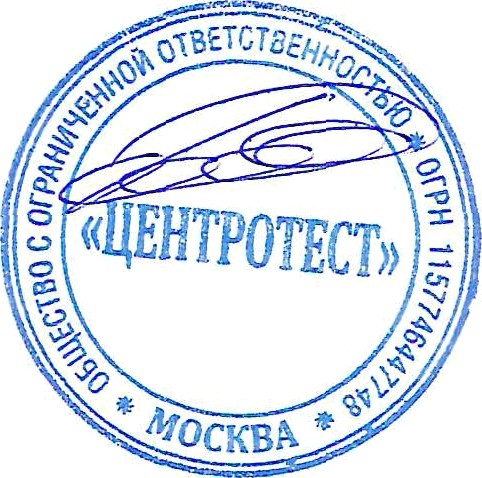 Руководитель органа по сертифнкг.ц. . i:	Баринов И.А.НаименованиеКОДНаименованиеКОДшарнирное соединение для ручного инструмента(кардан)(1/2 775058204110000Адаптер с 1/2 на 3/8, артикул 775717307298009Адаптер с 1/2 на ’m, артикул 775727307298009Адаптер с	на 1/2, артикул 775737307298009Зубило 12х150мм, артикул 72200, Зубило 15х180мм,артииул 72201, Зубило 19х200мм, артикул 72202, Зубило 22х200мм, артикул 72203, Зубило 25х220мм,артикул 722048205598099Зубило слесарное 240 мм (НИЗ), артикул 100538205598099Клемма с боковым креплением (кoмплeит), артикулы73100, 73101, 73102, 73103, 73104, 73105, 73106,73107, 73108, 73109, 73110, 73111, 73112, 73113,73114, 73115, 73116, 73117, 73118, 73119, 731208536901000Набор колпач ков для шин (комплект 4 шт.) 734113926909709Лопатка саперная складная (в чехле), артикул 731158201100000Магнитная миска под инструмент, артикул 70890,артикул 708958505199000Магнитная полка под инструмент, артикул 708758505199000Метчи• pv•• й М 6x1,0 (к-кт в блистере из 2 шт.),артикул 72306, метчик ручной М 8X1.25 (к—кт в блистере из 2 шт.), артикул 72308, метчик ручной М 10X1.25 (к—кт в блистере из 2 шт.), артикул 72310, метчик ручной М 12X1.25 (к-кт в блистере из 2 шт.), артикул 72312, метчик ручной М 14X1.25 (к-кт в блистере из 2 шт.), артикул 72314, метчик ручной М16X1.5 (к—кт в блистере из 2 шт.), артикул 723168207506000Метчикодержатель с трещоткой M3—M8, артикул820510000072300, метчииодержатель с трещоткой M5-M12,артикул 72301Микрометр 0-2Ѕмм, артикул 77786, микрометр 25—50мм, артикул 77787, микрометр 50—75мм, артикул 77788, штангенциркуль 150мм 0.02мм, артикул.777849017300000Набор клейм - лат. буквы (27 предметов) 6мм,артикул 723529611000000Набор медных шайб (150 предметов), артикул 733517415210000Набор надфилей алмазных (5 предметов), артикул72830, набор надфилей алмазных (10 предметов),артинул 728328203100000Набор оправок для ремонта двигателя (оправкисальников и направляющих) BA3 клапанов 2101,артикул 714458205598099Набор оправок для ремонта двигателя BA3 2101-08 вфутляре PROFFI, артикул 777278205598099Набор ремонта ступицы BA3 2101-07, артикул 777217326909409Набор ремонта шин в блистере (8 предметов), (внабор входят стальные ввертыши, рашпили,съемники) артикул 734008206000000Набор ручных сепараторов для тормозных зажимов(18 предметов), артикул 717778205909000Набор ремонта свечных колодце в (5 предметов),(ручные инструмены без изолирующих рукояток для нарезания внутренней резьбы)артикул 777578205100000Наборуплотнительных Нолец(419 предметов),артикул 734193926909709Набор чашек для снятия масляных фильтров, артикул777048205909000Набор метрических цилиндров разрезных пружинныхцилиндрических (315 предметов), артикул 731509017300000Набор экстракторов (5 предметов), артикул 777558205909000Насадка 1/2 торкс T40, артикул, артикул 765408204200000Насадка на насос, артикул 734108481809907Насадка на шприц, артинул 706528205598099Ниппель для бескамерных шин, артикул 73415,артикул 734168481804000Оправка поршневых колец 53-125 высота 7,5 см,артикул 77750, оправка поршневых колец 53-175высота 7,5 см, артикул 777518205598099Плашка М 5x0,8, артикул 724058207403000Свечной ключ-трубка 21мм, артикул 71360Свечной ключ-трубка 21мм, артикул 713608204110000Свечной 21мм рез. Газель 16-клапанная, артикул71365Свечной 21мм рез. Газель 16-клапанная, артикул713658204110000Свечной с карданом на холдере, артикулы 77790,77791, 77792, 77793Свечной с карданом на холдере, артикулы 77790,77791, 77792, 777938204110000Сервисная инструментальная тележка, артикул 11100Сервисная инструментальная тележка, артикул 111008716800000Ключ трещоточный ’m, артикул 70655Ключ трещоточный ’m, артикул 706558205598099Ключ трещоточный ?, артикул 77504Ключ трещоточный ?, артикул 775048205598099Ключ трещоточный ё, артикул 77506Ключ трещоточный ё, артикул 775068205598099Ключ трещоточный 3/8, артикул 77507Ключ трещоточный 3/8, артикул 775078205598099набор бородков и зубил, артикул 72205набор бородков и зубил, артикул 72205820590900молоток б00гр. немецкого типа с деревяиной ручкойнвадратный боек, артикул 71406молоток б00гр. немецкого типа с деревяиной ручкойнвадратный боек, артикул 714068205200000ключ свечной трубка 16мм, артикул 71350ключ свечной трубка 16мм, артикул 713508204110000ключ свечной трубка 16мм 270мм «коломна», артикул75370ключ свечной трубка 16мм 270мм «коломна», артикул753708204110000ключ свечной 16мм 270мм «колонна», артикул753508204110000ключ свечной 16мм «коломна», артикул 75355ключ свечной 16мм «коломна», артикул 753558204110000нлюч свечной 21мм 150мм «коломна», э Этикул 75360нлюч свечной 21мм 150мм «коломна», э Этикул 753608204110000ключ свечной 21мм 230мм «коломна», артикул 75365ключ свечной 21мм 230мм «коломна», артикул 753658204110000Кувалда 2000 rp., артикулы 71420, 75420Кувалда 2000 rp., артикулы 71420, 754208205200000заклепочнин простой, артикул 70620заклепочнин простой, артикул 706208205598099Манометр для шин, артикул 7554SМанометр для шин, артикул 7554S9026208000приспособление для утапливания поршнейтормозного цилиндра, артикул 75782приспособление для утапливания поршнейтормозного цилиндра, артикул 757828205598099рубанон рихтовочный 350мм (по металлу), артикул75058рубанон рихтовочный 350мм (по металлу), артикул75058820S598099ключ разбора амортизаторных стоек и Нулевой рейкиBA3 2108—10, артикул 77730ключ разбора амортизаторных стоек и Нулевой рейкиBA3 2108—10, артикул 777308205598099отвертка шоферская под молоток 200мv, артикул75850отвертка шоферская под молоток 200мv, артикул758508205400000отвертна шоферская под молоток 250a ги, артикул75851отвертна шоферская под молоток 250a ги, артикул758518205400000отвертка шоферская под молоток 280.v г‹, артикул75852отвертка шоферская под молоток 280.v г‹, артикул758528205400000отвертка шлицевая, артикулы 75820, 75821, 75822,75823, 75824, 75825, 75826, 75828отвертка шлицевая, артикулы 75820, 75821, 75822,75823, 75824, 75825, 75826, 758288205400000отвертка крестовая, артикулы 75811, 753i2, 75813,75814, 75815, 75816отвертка крестовая, артикулы 75811, 753i2, 75813,75814, 75815, 758168205400000набор oтвepтoи силовъіх (8 предметсs/, артикул 75808набор oтвepтoи силовъіх (8 предметсs/, артикул 758088205400000Плюха - ключ ступичный под трубу, артикулы 70538,70539, 70540, 70541,70542, 705438204110000Полотно ножовочное по металлу, артикул 773338202992000Приспособление для регулировки клапанов BA3 2108,артикул 777998205598099Приспособление для запрессовки реактивных тяг2101, артикул 777268205598099Приспособление для притирки клапанов с карданом7мм (BA3 2112), артикул 77752820s598099Приспособление для утапливания поршнейтормозного цилиндра 757828205598099Проиачна тормозов 9x11x2, артикул 77759, прокачкатормозов 7x11x2, артикул 77760, прокачка тормозов10x12x2, артикул 77761, прокачка тормозов 10x13x2, артикул 777627326909807Рассухариватель BA3 2112, иномарки, артикул 77796,рассухариватель 2108 с планкой, артикул 77797, рассухариватель ВОЛГА, артикул 77795,рассухариватель 2101-07 с планкой, артикул 777988205598099Рулетка 3 м обрезиненный корпус, артикул 77783,рулетка 5 м обрезиненный корпус, артикул 777859017801000Сверла по металлу (набор 19 шт), артикул 723888207506000Сверло ступенчатое б-З2мм "морковка", артикул723508207506000сверло по металлу 1.5мм, артикул 72215, сверло пометаллу 2.0мм, артикул 72220, сверло по металлу 2.5мм, артикул 72225, сверло по металлу 2.8мм, артикул 72228, сверло по металлу 3.0мм, артииул 72230, сверло по металлу 3.2мм, артикул 72232, сверло по металлу 3.5мм, артикул 72235, сверло по металлу 4.0мм, артикул 72240, сверло по металлу 4.2мм, артикул 72242, сверло по металлу 4.5мм, артикул 72245, сверло по металлу 5.0мм, артикул 72250, сверло по металлу 5.5мм, артикул 72255, сверло по металлу 6.0мм, артикул 72260,сверло по металлу 6.5мм, артикул 72265, сверло по металлу 7.0мм, артикул 72270, сверло по металлу 8.0мм, артикул 72280, сверло по металлу 9.0мм, артикул 72290, сверло по металлу 10.0мм, артикул 72295, сверло по металлу 12.0мм, артикул 722988207506000Свечной 14мм с магнитом "коломна", артикул 753548204110000фонарик налобный (без питания от сети), артикулы73102, 73103, 731048513100000отвертка двусторонняя 5*65, 6*38, 6”7'›, С*73,артикулы 70803, 70802, 70801, 708048205400000отвертиа ударная, артикул 715758205400000отвертка гибкая 275мм, артикул 775648205400000отвертка гибкая магнитная с набором ьставок, артикул775598205400000набор отверток 2 предмета, 4 предмета, 6 предметов,артикулы 75802, 75801, 758008205400000тиски ручные (150мм, 200мм), артикулы 71615, 716208205700000бородок для трубок, артикул 713808205598099цилиндр гидравлический (к набору рас я же к), артикул750538412218008 ?????дырокол большой фигурный, артикул ?S0568203400000набор приспособлений для демонта s обшивки (5предметов), артииул 706353926909709